Press Release ReportPublisherPress ReleaseGlobal Summit HouseVladimir Zaglada Introduces the World of Gymnastics through Nature’s Master Gymnasts in ‘Gymmy the Owl and His Friends’Search EnginePR Published PagesTwitter 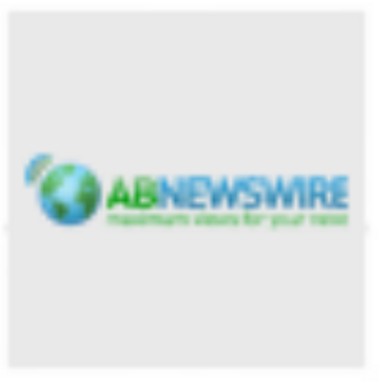 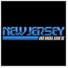 Facebook Other Media 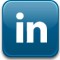 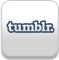 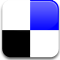 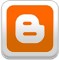 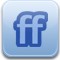 Newspapers & Major News SitesNewspapers & Major News SitesNewspapers & Major News SitesNewspapers & Major News SitesNewspapers & Major News Sites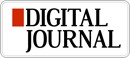 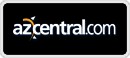 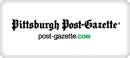 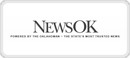 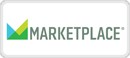 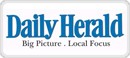 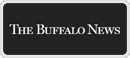 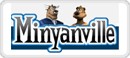 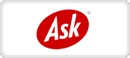 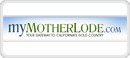 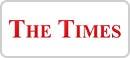 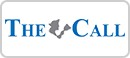 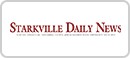 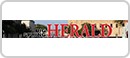 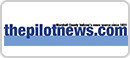 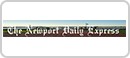 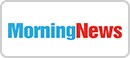 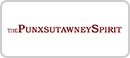 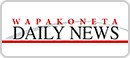 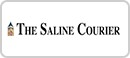 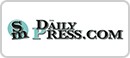 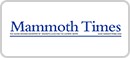 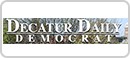 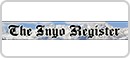 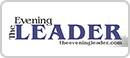 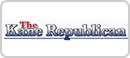 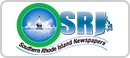 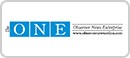 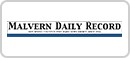 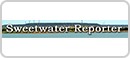 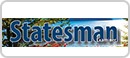 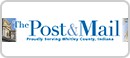 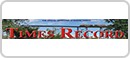 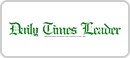 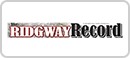 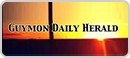 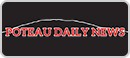 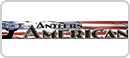 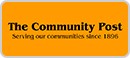 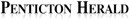 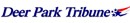 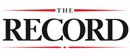 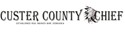 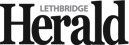 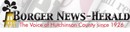 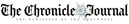 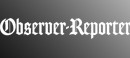 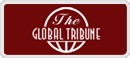 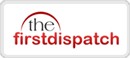 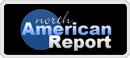 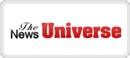 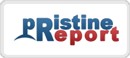 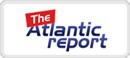 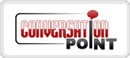 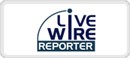 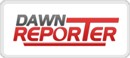 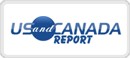 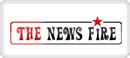 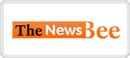 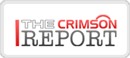 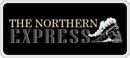 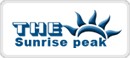 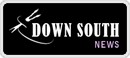 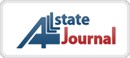 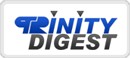 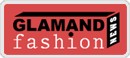 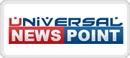 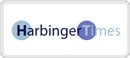 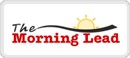 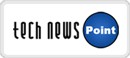 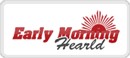 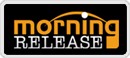 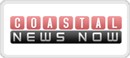 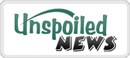 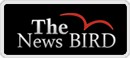 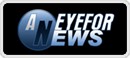 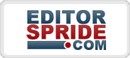 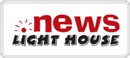 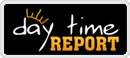 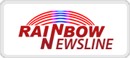 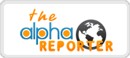 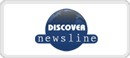 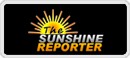 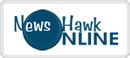 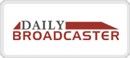 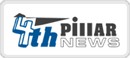 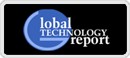 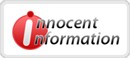 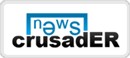 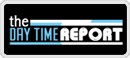 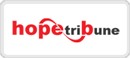 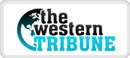 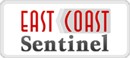 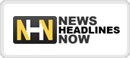 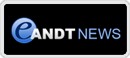 Industry News SitesIndustry News SitesIndustry News SitesIndustry News SitesIndustry News Sites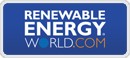 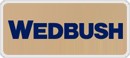 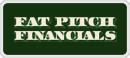 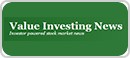 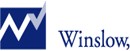 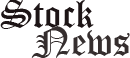 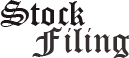 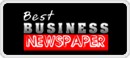 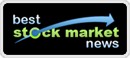 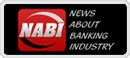 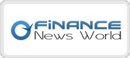 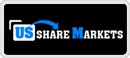 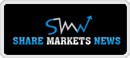 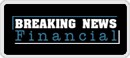 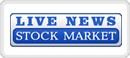 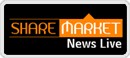 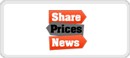 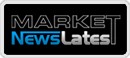 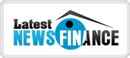 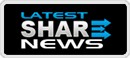 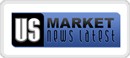 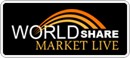 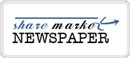 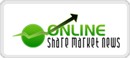 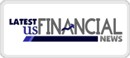 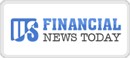 Financial FeedsFinancial FeedsFinancial FeedsFinancial FeedsFinancial Feeds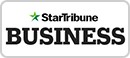 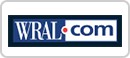 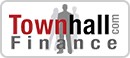 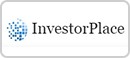 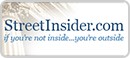 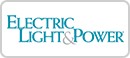 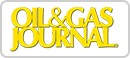 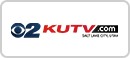 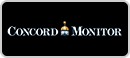 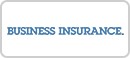 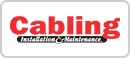 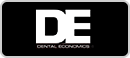 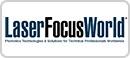 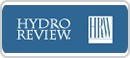 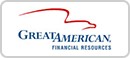 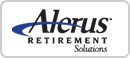 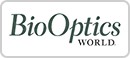 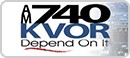 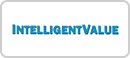 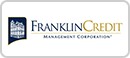 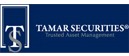 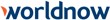 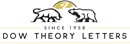 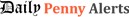 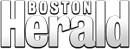 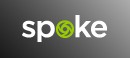 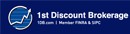 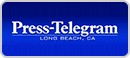 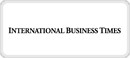 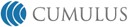 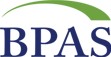 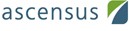 Regional & Local News SitesRegional & Local News SitesRegional & Local News SitesRegional & Local News SitesRegional & Local News Sites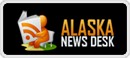 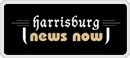 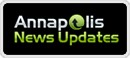 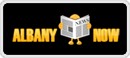 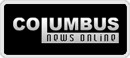 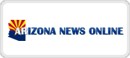 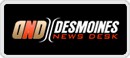 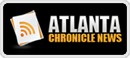 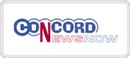 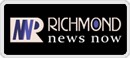 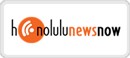 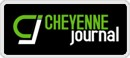 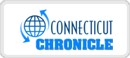 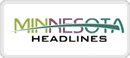 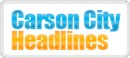 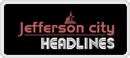 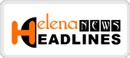 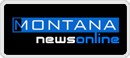 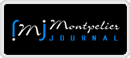 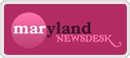 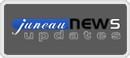 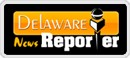 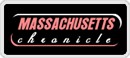 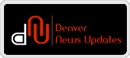 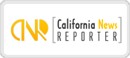 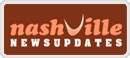 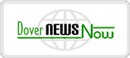 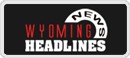 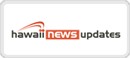 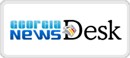 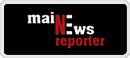 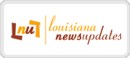 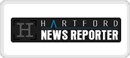 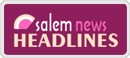 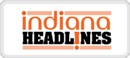 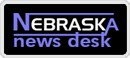 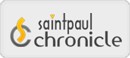 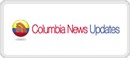 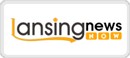 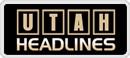 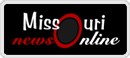 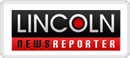 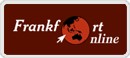 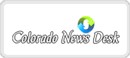 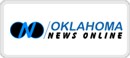 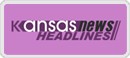 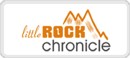 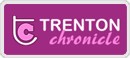 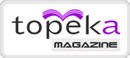 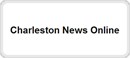 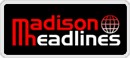 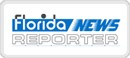 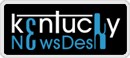 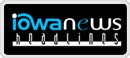 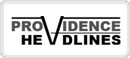 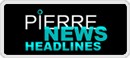 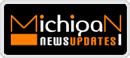 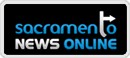 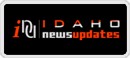 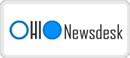 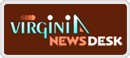 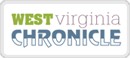 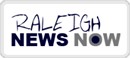 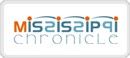 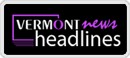 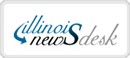 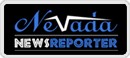 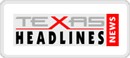 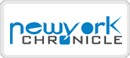 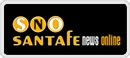 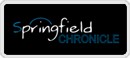 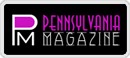 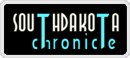 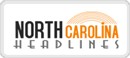 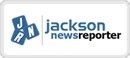 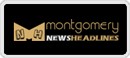 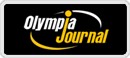 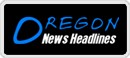 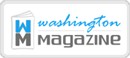 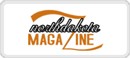 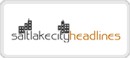 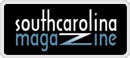 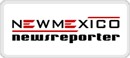 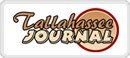 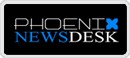 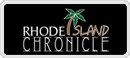 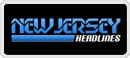 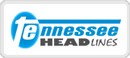 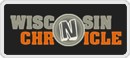 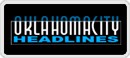 